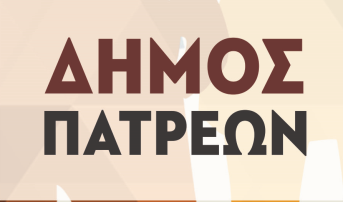 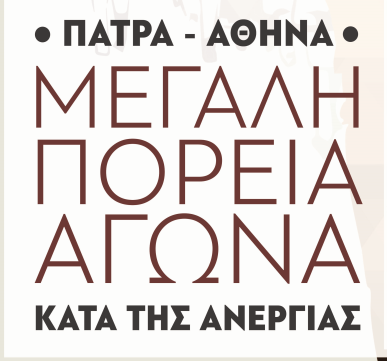 Όνομα:…………………………………………Επίθετο:………………………………………Τηλέφωνο:……………………………………e-mail:…………………………………………Ιδιότητα:Άνεργος/η                        Εργαζόμενος/ηΑυτοαπασχολούμενος         ΣυνταξιούχοςΣωματείο-Σύλλογος (…………..……….)Έτος γέννησης:…………………Θα συμμετέχω :Πεζός                          Ποδήλατο(Στα τετραγωνάκια σημειώνεται ποια ημέρα/ ημέρες θα συμμετέχετε στη διαδήλωση)Ημέρα έναρξης Σάββατο 2 Απριλίου 19.30      πλ Γεωργίου με ομιλία Δημάρχου και συναυλίαΜέρες συμμετοχής:1η ΗΜΕΡΑ ΚΥΡΙΑΚΗ 3 Απρίλη 2016ΠΑΤΡΑ – ΑΙΓΙΟ απόσταση 39,71 χιλ. ΄                  ΣΤΑΣΕΙΣ : Άγιος Βασίλης – Ροδινή  – Καμάρες   ΕΚΔΗΛΩΣΗ : Αίγιο2η ΗΜΕΡΑ ΔΕΥΤΕΡΑ 4 Απρίλη 2016 ΑΙΓΙΟ – ΑΚΡΑΤΑ  απόσταση 28,08 χιλ.                 ΣΤΑΣΕΙΣ : Διακοφτό – Πλάτανος                      ΕΚΔΗΛΩΣΗ : Ακράτα3η ΗΜΕΡΑ ΤΡΙΤΗ 5 Απρίλη 2016ΑΚΡΑΤΑ  - ΞΥΛΟΚΑΣΤΡΟ απόσταση 32,73χιλ       ΣΤΑΣΕΙΣ :  Δερβένι – Λυκοποριά – Καμάρι       ΕΚΔΗΛΩΣΗ : Ξυλόκαστρο4η ΗΜΕΡΑ ΤΕΤΑΡΤΗ 6 Απρίλη 2016ΞΥΛΟΚΑΣΤΡΟ  –  ΚΟΡΙΝΘΟΣ  απόσταση 33,79  χιλ. ΣΤΑΣΕΙΣ : Κιάτο – Βέλο - Λέχαιο                      ΕΚΔΗΛΩΣΗ : ΚόρινθοςΙκανότητα συμμετέχοντα:Αθλητής εν ενεργεία μεσαίων & μεγάλων αποστάσεων – δρομέας υγείαςΑθλητής εν ενεργεία άλλου αθλήματος – περιπατητής υγείας                        Αθλούμαι περιστασιακά ή καθόλουΠροβλήματα υγείας: ………………………………………………………………………………………………………………………………………………………………5η ΗΜΕΡΑ ΠΕΜΠΤΗ 7 Απρίλη 2016 ΚΟΡΙΝΘΟΣ -  ΑΓΙΟΙ ΘΕΟΔΩΡΟΙ απόσταση 19,83 – ΣΤΑΣΕΙΣ : Ισθμός                                                 ΕΚΔΗΛΩΣΗ : Άγιοι Θεόδωροι6η ΗΜΕΡΑ ΠΑΡΑΣΚΕΥΗ 8 Απρίλη 2016                    ΑΓΙΟΙ ΘΕΟΔΩΡΟΙ  – ΜΕΓΑΡΑ  απόσταση 22,79   ΣΤΑΣΕΙΣ : Κινέτα – Στίκας                                   ΕΚΔΗΛΩΣΗ : Μέγαρα7η ΗΜΕΡΑ ΣΑΒΒΑΤΟ 9 Απρίλη 2016ΜΕΓΑΡΑ - ΕΛΕΥΣΙΝΑ  απόσταση 20,48 χιλ.         ΣΤΑΣΕΙΣ : Νέα Πέραμος – Διόδια Μάνδρας     ΕΚΔΗΛΩΣΗ : Ελευσίνα.8η ΗΜΕΡΑ ΚΥΡΙΑΚΗ  10 Απρίλη 2016ΕΛΕΥΣΙΝΑ – ΑΘΗΝΑ (Σύνταγμα) απόσταση 20,59  χιλ ΣΤΑΣΕΙΣ : Ασπρόπυργος – Χαϊδάρι                   ΕΚΔΗΛΩΣΗ : Αθήνα – ΣύνταγμαΌλες τις μέρεςΓια την καλύτερη οργάνωση της διαδήλωσης και της εξυπηρέτησης των συμ/ντων (φαγητό, διαμονή κλπ.), είναι χρήσιμο να δηλώνετε πότε ακριβώς θα συμμετέχετε. Η συμμετοχή μπορεί να είναι για 1ώρα, 1ημέρα, ή 1 εβδομάδα. Χρειάζεται να γνωρίζουμε αν θα διανυκτερεύετε στον τόπο διαμονής. Συμπληρώστε παρακάτω λεπτομέρειες σχετικά με τη διανυκτέρευση ή επιστροφή σας στην Πάτρα.  